WNIOSEK O ZAKUP PREFERENCYJNY PALIWA STAŁEGO DLA GOSPODARSTWA DOMOWEGO – SPRZEDAŻ KOŃCOWANależy wypełnić WIELKIMI LITERAMIPola wyboru należy zaznaczyć 1. 	Organ do którego składany jest wniosek o zakup preferencyjny paliwa stałego dla gospodarstwa domowego.WÓJT GMINY ŻARYAL. JANA PAWŁA II 668-200 ŻARY2.   Dane dotyczące wnioskodawcy i jego gospodarstwa domowego:Imię (imiona) ………………………………………………………………………….…………………………… Nazwisko………………………………………………………………………….…………………………… Numer PESELNr telefonu 						………………………………………………………………………….…………………………… 05. Adres poczty elektronicznej ……………………………………………………………………………………………….Adres, pod którym prowadzone jest gospodarstwo domowe, na rzecz którego jest dokonywany zakup preferencyjny:Gmina ………………………………………………………………………………………………. Miejscowość i kod pocztowy ………………………………………………………………………………………………. 03. Ulica 				04. nr domu 			05. nr mieszkania ………………………………………………………………………………………………. Wnioskowane zapotrzebowanie i rodzaj paliwa stałego w ramach zakupu preferencyjnego 	ilość kg od dnia 08 maja 2023 r.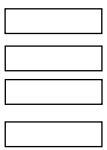  ekogroszek ** groszek Gruby (Orzech 25+mm)  Miał   (* - zgodnie z Rozporządzeniem Ministra Aktywów Państwowych z dnia 01 grudnia 2022r.)(**- ekogroszek nie jest zalecany do pieców z podajnikiem, zakup  dokonywany na własną odpowiedzialność)Oświadczam, że ja ani żaden członek mojego gospodarstwa domowego, na rzecz którego jest dokonywany zakup preferencyjny, nie nabył paliwa stałego na sezon grzewczy przypadający na lata 2022-2023, po cenie niższej niż 2 000,00 zł brutto za tonę w ilości co najmniej takiej jak określona w przepisach wydanych na podstawie art. 8 ust. 2 ustawy z dnia 27 października 2022 r. o zakupie preferencyjnym paliwa stałego przez gospodarstwa domowe (Dz. U. z 2022 r. poz. 2236). Jestem świadomy odpowiedzialności karnej za złożenie fałszywego oświadczenia wynikającej z art. 233 § 6 ustawy z dnia 6 czerwca 1997 r. – Kodeks karny. ……………………………..			              ………………………………….. (miejscowość i data) 					          (podpis wnioskodawcy)UWAGA:Wniosek o preferencyjny zakup paliwa stałego składa się:- osobiście w Gminnym Ośrodku Pomocy Społecznej w Żarach (III piętro, pokój nr 305)                                            przy Al. Jana Pawła II 6, 68-200 Żary;- listownie poprzez nadanie w placówce pocztowej operatora pocztowego;- za pomocą środków komunikacji elektronicznej ePUAP (wówczas należy opatrzyć je kwalifikowanym podpisem elektronicznym lub uwierzytelnić z wykorzystaniem profilu zaufanego).Klauzula informacyjnaNa podstawie art. 13 ust. 1 i 2 Rozporządzenia Parlamentu Europejskiego i Rady (UE) 2016/679 z 27 kwietnia 2016 r. w sprawie ochrony osób fizycznych w związku z przetwarzaniem danych osobowych i w sprawie swobodnego przepływu takich danych oraz uchylenia dyrektywy 95/46/WE (Dz. U. UE. L. z 2016r. Nr 119, s.1, dalej zwanego: „RODO”) informuję, że:1. Administratorem Pani/Pana danych osobowych jest Gminny Ośrodek Pomocy Społecznej w Żarach (adres: ul. Jana Pawła II 6, 68-200 Żary, tel. 68 470 73 38, e-mail: gops@gminazary.pl. 2. W sprawach z zakresu ochrony danych osobowych mogą Państwo kontaktować się 
z Inspektorem Ochrony Danych pod adresem e-mail: inspektor@cbi24.pl.3. Administrator przetwarza Państwa dane osobowe na podstawie art. 6 ust. 1 lit. c) RODO 
w zw. z ustawą z dnia 27 października 2022 r. o zakupie preferencyjnym paliwa stałego dla gospodarstw domowych (t.j. Dz. U. 2022 poz. 2236) w celu obsługi wniosku 
o preferencyjny zakup paliwa stałego dla gospodarstwa domowego.4. Państwa dane osobowe będą przetwarzane przez okres niezbędny do realizacji celu, o którym mowa w pkt. 3 z uwzględnieniem okresów przechowywania określonych w przepisach szczególnych, w tym przepisów archiwalnych tj. 5 lat.   5.Państwa dane nie będą przekazywane do państwa trzeciego lub organizacji międzynarodowej.6. Państwa dane osobowe będą przetwarzane w sposób zautomatyzowany, lecz nie będą  podlegały zautomatyzowanemu podejmowaniu decyzji, w tym o profilowaniu.7. W związku z przetwarzaniem Państwa danych osobowych, przysługują Państwu następujące prawa:prawo dostępu do swoich danych oraz otrzymania ich kopii;prawo do sprostowania (poprawiania) swoich danych osobowych;prawo do ograniczenia przetwarzania danych osobowych;prawo do usunięcia danych osobowych (w przypadkach prawem przewidzianych);prawo wniesienia skargi do Prezesa Urzędu Ochrony Danych Osobowych 
(ul. Stawki 2, 00-193 Warszawa), w sytuacji, gdy uzna Pani/Pan, że przetwarzanie danych osobowych narusza przepisy ogólnego rozporządzenia o ochronie danych osobowych (RODO).8. Podanie danych osobowych jest obowiązkiem ustawowym, wynikającym z ustawy z dnia 27 października 2022 r. o zakupie preferencyjnym paliwa stałego dla gospodarstw domowych 
a ich niepodanie uniemożliwi realizację celów wynikających z tej ustawy, tj. przyznania dodatku dla gospodarstw domowych oraz dodatku dla podmiotów wrażliwych.9.Państwa dane mogą zostać przekazane podmiotom zewnętrznym na podstawie umowy powierzenia przetwarzania danych osobowych tj. Skład Opału Nat – Oli Skład Opału Ewelina Grębowiec, a także podmiotom lub organom uprawnionym na podstawie przepisów prawa.							……………………………………
							    (data, podpis wnioskodawcy)Weryfikacja wniosku o zakup preferencyjny paliw stałego dla gospodarstw domowych(Dz.U. z 2022 r. poz. 2236)– wypełnia Gminny Ośrodek Pomocy Społecznej -Lp.Przedmiot weryfikacjiNazwa rejestruData przeprowadzenia weryfikacji/ wydania ZaświadczeniaPodpis pracownika dokonującego weryfikacjiUwagi1.Wnioskodawca jest mieszkańcem Gminy Żary 2.Wnioskodawca nie jest mieszkańcem Gminy Żary 3.Wnioskodawca ma prawo do dodatku węglowego4.Wnioskodawca nie ma prawa do dodatku węglowego5.Wnioskodawca złożył deklarację do CEEB6.Wnioskodawca  nie złożył deklaracji do CEEB7.Wnioskodawca złożył deklarację na odpady8.Wnioskodawca nie  złożył deklaracji na odpadyWniosek o zakup preferencyjny węgla  zweryfikowano pozytywnieWniosek o zakup preferencyjny węgla  zweryfikowano pozytywnieWniosek o zakup preferencyjny węgla  zweryfikowano pozytywnieWniosek o zakup preferencyjny węgla  zweryfikowano negatywnieWniosek o zakup preferencyjny węgla  zweryfikowano negatywnieWniosek o zakup preferencyjny węgla  zweryfikowano negatywnie